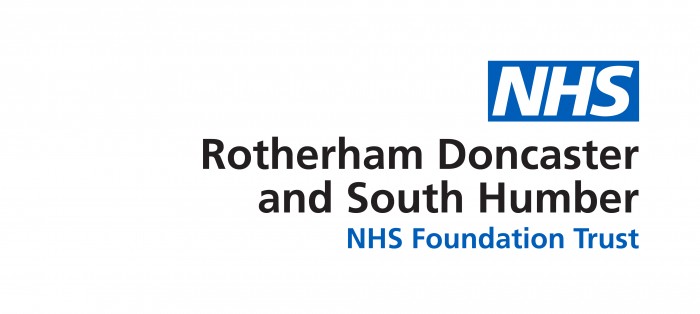 Application to Access Personal InformationApplication to Access Personal InformationApplication to Access Personal InformationApplication to Access Personal InformationApplication to Access Personal InformationApplication to Access Personal InformationApplication to Access Personal InformationApplication to Access Personal InformationApplication to Access Personal InformationApplication to Access Personal InformationApplication to Access Personal InformationApplication to Access Personal InformationApplication to Access Personal InformationPart 1 – person the information relates to (the data subject)Part 1 – person the information relates to (the data subject)Part 1 – person the information relates to (the data subject)Part 1 – person the information relates to (the data subject)Part 1 – person the information relates to (the data subject)Part 1 – person the information relates to (the data subject)Part 1 – person the information relates to (the data subject)Part 1 – person the information relates to (the data subject)Part 1 – person the information relates to (the data subject)Part 1 – person the information relates to (the data subject)Part 1 – person the information relates to (the data subject)Part 1 – person the information relates to (the data subject)Part 1 – person the information relates to (the data subject)Title (please circle)Title (please circle)Mr.Mrs.MissMissMissMsMsOther (please specify):Other (please specify):Other (please specify):Other (please specify):SurnameSurnameForename(s)Forename(s)Forename(s)Date of BirthDate of BirthGender (please circle)Gender (please circle)Gender (please circle)MaleMaleFemaleFemaleCurrent AddressCurrent AddressPost CodePost CodeTelephone No/ email addressTelephone No/ email addressTelephone No/ email addressIf the name and/ or address given above have changed during or since treatment, please give details:If the name and/ or address given above have changed during or since treatment, please give details:If the name and/ or address given above have changed during or since treatment, please give details:If the name and/ or address given above have changed during or since treatment, please give details:If the name and/ or address given above have changed during or since treatment, please give details:If the name and/ or address given above have changed during or since treatment, please give details:If the name and/ or address given above have changed during or since treatment, please give details:If the name and/ or address given above have changed during or since treatment, please give details:If the name and/ or address given above have changed during or since treatment, please give details:If the name and/ or address given above have changed during or since treatment, please give details:If the name and/ or address given above have changed during or since treatment, please give details:If the name and/ or address given above have changed during or since treatment, please give details:If the name and/ or address given above have changed during or since treatment, please give details:Previous Name(s)  or aliasesPrevious Name(s)  or aliasesPrevious AddressPrevious AddressPart 2 – who is making this request, are you the data subject?(delete as appropriate)Part 2 – who is making this request, are you the data subject?(delete as appropriate)Part 2 – who is making this request, are you the data subject?(delete as appropriate)Part 2 – who is making this request, are you the data subject?(delete as appropriate)Part 2 – who is making this request, are you the data subject?(delete as appropriate)Part 2 – who is making this request, are you the data subject?(delete as appropriate)Part 2 – who is making this request, are you the data subject?(delete as appropriate)Part 2 – who is making this request, are you the data subject?(delete as appropriate)Part 2 – who is making this request, are you the data subject?(delete as appropriate)Part 2 – who is making this request, are you the data subject?(delete as appropriate)Part 2 – who is making this request, are you the data subject?(delete as appropriate)Part 2 – who is making this request, are you the data subject?(delete as appropriate)Part 2 – who is making this request, are you the data subject?(delete as appropriate)    Yes, I am the data subject       (go to Part 4)    Yes, I am the data subject       (go to Part 4)    Yes, I am the data subject       (go to Part 4)    Yes, I am the data subject       (go to Part 4)    Yes, I am the data subject       (go to Part 4)No, I am not the data subject(Go to Part 3)No, I am not the data subject(Go to Part 3)No, I am not the data subject(Go to Part 3)No, I am not the data subject(Go to Part 3)No, I am not the data subject(Go to Part 3)No, I am not the data subject(Go to Part 3)No, I am not the data subject(Go to Part 3)No, I am not the data subject(Go to Part 3)Part 3 – details of person acting on behalf of the data subject – signature required Part 7Part 3 – details of person acting on behalf of the data subject – signature required Part 7Part 3 – details of person acting on behalf of the data subject – signature required Part 7Part 3 – details of person acting on behalf of the data subject – signature required Part 7Part 3 – details of person acting on behalf of the data subject – signature required Part 7Part 3 – details of person acting on behalf of the data subject – signature required Part 7Part 3 – details of person acting on behalf of the data subject – signature required Part 7Part 3 – details of person acting on behalf of the data subject – signature required Part 7Part 3 – details of person acting on behalf of the data subject – signature required Part 7Part 3 – details of person acting on behalf of the data subject – signature required Part 7Part 3 – details of person acting on behalf of the data subject – signature required Part 7Part 3 – details of person acting on behalf of the data subject – signature required Part 7Part 3 – details of person acting on behalf of the data subject – signature required Part 7Title (please circle)Title (please circle)Mr.Mrs.MissMissMissMsMsOther (please specify):Other (please specify):Other (please specify):Other (please specify):SurnameSurnameForename(s)Forename(s)Forename(s)AddressAddressPost CodePost CodeTelephone No.Telephone No.Telephone No.Part 3a – nature of request being made on behalf of the data subject (the following questions do not need to be answered if the data subject has given authority in Part 2 for you to make this request)Part 3a – nature of request being made on behalf of the data subject (the following questions do not need to be answered if the data subject has given authority in Part 2 for you to make this request)Part 3a – nature of request being made on behalf of the data subject (the following questions do not need to be answered if the data subject has given authority in Part 2 for you to make this request)Part 3a – nature of request being made on behalf of the data subject (the following questions do not need to be answered if the data subject has given authority in Part 2 for you to make this request)Part 3a – nature of request being made on behalf of the data subject (the following questions do not need to be answered if the data subject has given authority in Part 2 for you to make this request)Part 3a – nature of request being made on behalf of the data subject (the following questions do not need to be answered if the data subject has given authority in Part 2 for you to make this request)Part 3a – nature of request being made on behalf of the data subject (the following questions do not need to be answered if the data subject has given authority in Part 2 for you to make this request)Part 3a – nature of request being made on behalf of the data subject (the following questions do not need to be answered if the data subject has given authority in Part 2 for you to make this request)Part 3a – nature of request being made on behalf of the data subject (the following questions do not need to be answered if the data subject has given authority in Part 2 for you to make this request)Part 3a – nature of request being made on behalf of the data subject (the following questions do not need to be answered if the data subject has given authority in Part 2 for you to make this request)Part 3a – nature of request being made on behalf of the data subject (the following questions do not need to be answered if the data subject has given authority in Part 2 for you to make this request)Part 3a – nature of request being made on behalf of the data subject (the following questions do not need to be answered if the data subject has given authority in Part 2 for you to make this request)Part 3a – nature of request being made on behalf of the data subject (the following questions do not need to be answered if the data subject has given authority in Part 2 for you to make this request)Do you have legal authority to request the data subject’s information, e.g.: letter of authority, Lasting Power of Attorney? (please circle your response)Do you have legal authority to request the data subject’s information, e.g.: letter of authority, Lasting Power of Attorney? (please circle your response)Do you have legal authority to request the data subject’s information, e.g.: letter of authority, Lasting Power of Attorney? (please circle your response)Do you have legal authority to request the data subject’s information, e.g.: letter of authority, Lasting Power of Attorney? (please circle your response)Do you have legal authority to request the data subject’s information, e.g.: letter of authority, Lasting Power of Attorney? (please circle your response)Do you have legal authority to request the data subject’s information, e.g.: letter of authority, Lasting Power of Attorney? (please circle your response)Do you have legal authority to request the data subject’s information, e.g.: letter of authority, Lasting Power of Attorney? (please circle your response)Do you have legal authority to request the data subject’s information, e.g.: letter of authority, Lasting Power of Attorney? (please circle your response)Do you have legal authority to request the data subject’s information, e.g.: letter of authority, Lasting Power of Attorney? (please circle your response)Do you have legal authority to request the data subject’s information, e.g.: letter of authority, Lasting Power of Attorney? (please circle your response)YesGo to Q.2YesGo to Q.2NoGo to Q.3If you have legal authority to request the data subject’s information, have you attached proof? Your application will not be processed without proof (please circle your response)If you have legal authority to request the data subject’s information, have you attached proof? Your application will not be processed without proof (please circle your response)If you have legal authority to request the data subject’s information, have you attached proof? Your application will not be processed without proof (please circle your response)If you have legal authority to request the data subject’s information, have you attached proof? Your application will not be processed without proof (please circle your response)If you have legal authority to request the data subject’s information, have you attached proof? Your application will not be processed without proof (please circle your response)If you have legal authority to request the data subject’s information, have you attached proof? Your application will not be processed without proof (please circle your response)If you have legal authority to request the data subject’s information, have you attached proof? Your application will not be processed without proof (please circle your response)If you have legal authority to request the data subject’s information, have you attached proof? Your application will not be processed without proof (please circle your response)If you have legal authority to request the data subject’s information, have you attached proof? Your application will not be processed without proof (please circle your response)If you have legal authority to request the data subject’s information, have you attached proof? Your application will not be processed without proof (please circle your response)YesGo to Part 4YesGo to Part 4NoDo you have parental responsibility for the data subject who is under 12 years of age? (please circle your response)Do you have parental responsibility for the data subject who is under 12 years of age? (please circle your response)Do you have parental responsibility for the data subject who is under 12 years of age? (please circle your response)Do you have parental responsibility for the data subject who is under 12 years of age? (please circle your response)Do you have parental responsibility for the data subject who is under 12 years of age? (please circle your response)Do you have parental responsibility for the data subject who is under 12 years of age? (please circle your response)Do you have parental responsibility for the data subject who is under 12 years of age? (please circle your response)Do you have parental responsibility for the data subject who is under 12 years of age? (please circle your response)Do you have parental responsibility for the data subject who is under 12 years of age? (please circle your response)Do you have parental responsibility for the data subject who is under 12 years of age? (please circle your response)YesGo to Q.4YesGo to Q.4NoGo to Q.5If you have parental responsibility for the data subject, have you attached proof (eg child’s full birth cert, court order, etc) Your application will not be processed without proof (please circle your response)If you have parental responsibility for the data subject, have you attached proof (eg child’s full birth cert, court order, etc) Your application will not be processed without proof (please circle your response)If you have parental responsibility for the data subject, have you attached proof (eg child’s full birth cert, court order, etc) Your application will not be processed without proof (please circle your response)If you have parental responsibility for the data subject, have you attached proof (eg child’s full birth cert, court order, etc) Your application will not be processed without proof (please circle your response)If you have parental responsibility for the data subject, have you attached proof (eg child’s full birth cert, court order, etc) Your application will not be processed without proof (please circle your response)If you have parental responsibility for the data subject, have you attached proof (eg child’s full birth cert, court order, etc) Your application will not be processed without proof (please circle your response)If you have parental responsibility for the data subject, have you attached proof (eg child’s full birth cert, court order, etc) Your application will not be processed without proof (please circle your response)If you have parental responsibility for the data subject, have you attached proof (eg child’s full birth cert, court order, etc) Your application will not be processed without proof (please circle your response)If you have parental responsibility for the data subject, have you attached proof (eg child’s full birth cert, court order, etc) Your application will not be processed without proof (please circle your response)If you have parental responsibility for the data subject, have you attached proof (eg child’s full birth cert, court order, etc) Your application will not be processed without proof (please circle your response)YesGo to Part 4YesGo to Part 4NoIs the data subject deceased? (please circle your response)Is the data subject deceased? (please circle your response)Is the data subject deceased? (please circle your response)Is the data subject deceased? (please circle your response)Is the data subject deceased? (please circle your response)Is the data subject deceased? (please circle your response)Is the data subject deceased? (please circle your response)Is the data subject deceased? (please circle your response)Is the data subject deceased? (please circle your response)Is the data subject deceased? (please circle your response)YesGo to Q.6YesGo to Q.6NoAre you the deceased data subject’s personal representative (executor or estate administrator)? (please circle your response)Are you the deceased data subject’s personal representative (executor or estate administrator)? (please circle your response)Are you the deceased data subject’s personal representative (executor or estate administrator)? (please circle your response)Are you the deceased data subject’s personal representative (executor or estate administrator)? (please circle your response)Are you the deceased data subject’s personal representative (executor or estate administrator)? (please circle your response)Are you the deceased data subject’s personal representative (executor or estate administrator)? (please circle your response)Are you the deceased data subject’s personal representative (executor or estate administrator)? (please circle your response)Are you the deceased data subject’s personal representative (executor or estate administrator)? (please circle your response)Are you the deceased data subject’s personal representative (executor or estate administrator)? (please circle your response)Are you the deceased data subject’s personal representative (executor or estate administrator)? (please circle your response)YesGo to Q.7YesGo to Q.7NoGo to Q.8If you are the deceased data subject’s personal representative, have you attached proof? Your application will not be processed without proof (please circle your response)If you are the deceased data subject’s personal representative, have you attached proof? Your application will not be processed without proof (please circle your response)If you are the deceased data subject’s personal representative, have you attached proof? Your application will not be processed without proof (please circle your response)If you are the deceased data subject’s personal representative, have you attached proof? Your application will not be processed without proof (please circle your response)If you are the deceased data subject’s personal representative, have you attached proof? Your application will not be processed without proof (please circle your response)If you are the deceased data subject’s personal representative, have you attached proof? Your application will not be processed without proof (please circle your response)If you are the deceased data subject’s personal representative, have you attached proof? Your application will not be processed without proof (please circle your response)If you are the deceased data subject’s personal representative, have you attached proof? Your application will not be processed without proof (please circle your response)If you are the deceased data subject’s personal representative, have you attached proof? Your application will not be processed without proof (please circle your response)If you are the deceased data subject’s personal representative, have you attached proof? Your application will not be processed without proof (please circle your response)YesGo to Part 4YesGo to Part 4NoDo you have a claim arising from the data subject’s death? (please circle your response)Do you have a claim arising from the data subject’s death? (please circle your response)Do you have a claim arising from the data subject’s death? (please circle your response)Do you have a claim arising from the data subject’s death? (please circle your response)Do you have a claim arising from the data subject’s death? (please circle your response)Do you have a claim arising from the data subject’s death? (please circle your response)Do you have a claim arising from the data subject’s death? (please circle your response)Do you have a claim arising from the data subject’s death? (please circle your response)Do you have a claim arising from the data subject’s death? (please circle your response)Do you have a claim arising from the data subject’s death? (please circle your response)YesGo to Q.9YesGo to Q.9NoIf you have a claim arising from the data subject’s death, have you attached proof? Your application will not be processed without proof (please circle your response)If you have a claim arising from the data subject’s death, have you attached proof? Your application will not be processed without proof (please circle your response)If you have a claim arising from the data subject’s death, have you attached proof? Your application will not be processed without proof (please circle your response)If you have a claim arising from the data subject’s death, have you attached proof? Your application will not be processed without proof (please circle your response)If you have a claim arising from the data subject’s death, have you attached proof? Your application will not be processed without proof (please circle your response)If you have a claim arising from the data subject’s death, have you attached proof? Your application will not be processed without proof (please circle your response)If you have a claim arising from the data subject’s death, have you attached proof? Your application will not be processed without proof (please circle your response)If you have a claim arising from the data subject’s death, have you attached proof? Your application will not be processed without proof (please circle your response)If you have a claim arising from the data subject’s death, have you attached proof? Your application will not be processed without proof (please circle your response)If you have a claim arising from the data subject’s death, have you attached proof? Your application will not be processed without proof (please circle your response)YesGo to Part 4YesGo to Part 4NoPart 4 – proof of identity (to be completed by the data subject if making the application, otherwise to be completed by the person acting on behalf of the data subject)Part 4 – proof of identity (to be completed by the data subject if making the application, otherwise to be completed by the person acting on behalf of the data subject)Part 4 – proof of identity (to be completed by the data subject if making the application, otherwise to be completed by the person acting on behalf of the data subject)Part 4 – proof of identity (to be completed by the data subject if making the application, otherwise to be completed by the person acting on behalf of the data subject)Part 4 – proof of identity (to be completed by the data subject if making the application, otherwise to be completed by the person acting on behalf of the data subject)Part 4 – proof of identity (to be completed by the data subject if making the application, otherwise to be completed by the person acting on behalf of the data subject)Part 4 – proof of identity (to be completed by the data subject if making the application, otherwise to be completed by the person acting on behalf of the data subject)Part 4 – proof of identity (to be completed by the data subject if making the application, otherwise to be completed by the person acting on behalf of the data subject)Part 4 – proof of identity (to be completed by the data subject if making the application, otherwise to be completed by the person acting on behalf of the data subject)Part 4 – proof of identity (to be completed by the data subject if making the application, otherwise to be completed by the person acting on behalf of the data subject)Part 4 – proof of identity (to be completed by the data subject if making the application, otherwise to be completed by the person acting on behalf of the data subject)Part 4 – proof of identity (to be completed by the data subject if making the application, otherwise to be completed by the person acting on behalf of the data subject)Part 4 – proof of identity (to be completed by the data subject if making the application, otherwise to be completed by the person acting on behalf of the data subject)The Trust has a duty to ensure personal information is kept secure. In most cases we will require copies of two items of evidence of identity and all ID must be current.  Please see table below:The Trust has a duty to ensure personal information is kept secure. In most cases we will require copies of two items of evidence of identity and all ID must be current.  Please see table below:The Trust has a duty to ensure personal information is kept secure. In most cases we will require copies of two items of evidence of identity and all ID must be current.  Please see table below:The Trust has a duty to ensure personal information is kept secure. In most cases we will require copies of two items of evidence of identity and all ID must be current.  Please see table below:The Trust has a duty to ensure personal information is kept secure. In most cases we will require copies of two items of evidence of identity and all ID must be current.  Please see table below:The Trust has a duty to ensure personal information is kept secure. In most cases we will require copies of two items of evidence of identity and all ID must be current.  Please see table below:The Trust has a duty to ensure personal information is kept secure. In most cases we will require copies of two items of evidence of identity and all ID must be current.  Please see table below:The Trust has a duty to ensure personal information is kept secure. In most cases we will require copies of two items of evidence of identity and all ID must be current.  Please see table below:The Trust has a duty to ensure personal information is kept secure. In most cases we will require copies of two items of evidence of identity and all ID must be current.  Please see table below:The Trust has a duty to ensure personal information is kept secure. In most cases we will require copies of two items of evidence of identity and all ID must be current.  Please see table below:The Trust has a duty to ensure personal information is kept secure. In most cases we will require copies of two items of evidence of identity and all ID must be current.  Please see table below:The Trust has a duty to ensure personal information is kept secure. In most cases we will require copies of two items of evidence of identity and all ID must be current.  Please see table below:The Trust has a duty to ensure personal information is kept secure. In most cases we will require copies of two items of evidence of identity and all ID must be current.  Please see table below:Part 5 – details of information being requested (to include hospital/consultant, ward/clinic, condition/illness and dates where known)Part 5 – details of information being requested (to include hospital/consultant, ward/clinic, condition/illness and dates where known)Part 5 – details of information being requested (to include hospital/consultant, ward/clinic, condition/illness and dates where known)Part 5 – details of information being requested (to include hospital/consultant, ward/clinic, condition/illness and dates where known)Part 5 – details of information being requested (to include hospital/consultant, ward/clinic, condition/illness and dates where known)Part 5 – details of information being requested (to include hospital/consultant, ward/clinic, condition/illness and dates where known)Part 5 – details of information being requested (to include hospital/consultant, ward/clinic, condition/illness and dates where known)Part 5 – details of information being requested (to include hospital/consultant, ward/clinic, condition/illness and dates where known)Part 5 – details of information being requested (to include hospital/consultant, ward/clinic, condition/illness and dates where known)Part 5 – details of information being requested (to include hospital/consultant, ward/clinic, condition/illness and dates where known)Part 5 – details of information being requested (to include hospital/consultant, ward/clinic, condition/illness and dates where known)Part 5 – details of information being requested (to include hospital/consultant, ward/clinic, condition/illness and dates where known)Part 5 – details of information being requested (to include hospital/consultant, ward/clinic, condition/illness and dates where known)Part 6 – declaration – I am the Data Subject – Please tick and sign as appropriatePart 6 – declaration – I am the Data Subject – Please tick and sign as appropriatePart 6 – declaration – I am the Data Subject – Please tick and sign as appropriatePart 6 – declaration – I am the Data Subject – Please tick and sign as appropriatePart 6 – declaration – I am the Data Subject – Please tick and sign as appropriatePart 6 – declaration – I am the Data Subject – Please tick and sign as appropriatePart 6 – declaration – I am the Data Subject – Please tick and sign as appropriatePart 6 – declaration – I am the Data Subject – Please tick and sign as appropriatePart 6 – declaration – I am the Data Subject – Please tick and sign as appropriatePart 6 – declaration – I am the Data Subject – Please tick and sign as appropriatePart 6 – declaration – I am the Data Subject – Please tick and sign as appropriatePart 6 – declaration – I am the Data Subject – Please tick and sign as appropriatePart 6 – declaration – I am the Data Subject – Please tick and sign as appropriateI, the undersigned declare that the information given by me is correct to the best of my knowledge and that I am entitled to apply under GDPR and the Data Protection Act 2018 for access to personal data that the Trust holds about me under the terms of that Act. I understand that it is necessary for the Trust to confirm my identity and it may be necessary to obtain more detailed information to confirm my identity and/or locate the correct information. I hereby give my consent for the person in Part 3 and named below to make a Subject Access Request (SAR) on my behalf under the Data Protection Act 2018 to the Trust.I, the undersigned declare that the information given by me is correct to the best of my knowledge and that I am entitled to apply under GDPR and the Data Protection Act 2018 for access to personal data that the Trust holds about me under the terms of that Act. I understand that it is necessary for the Trust to confirm my identity and it may be necessary to obtain more detailed information to confirm my identity and/or locate the correct information. I hereby give my consent for the person in Part 3 and named below to make a Subject Access Request (SAR) on my behalf under the Data Protection Act 2018 to the Trust.I, the undersigned declare that the information given by me is correct to the best of my knowledge and that I am entitled to apply under GDPR and the Data Protection Act 2018 for access to personal data that the Trust holds about me under the terms of that Act. I understand that it is necessary for the Trust to confirm my identity and it may be necessary to obtain more detailed information to confirm my identity and/or locate the correct information. I hereby give my consent for the person in Part 3 and named below to make a Subject Access Request (SAR) on my behalf under the Data Protection Act 2018 to the Trust.I, the undersigned declare that the information given by me is correct to the best of my knowledge and that I am entitled to apply under GDPR and the Data Protection Act 2018 for access to personal data that the Trust holds about me under the terms of that Act. I understand that it is necessary for the Trust to confirm my identity and it may be necessary to obtain more detailed information to confirm my identity and/or locate the correct information. I hereby give my consent for the person in Part 3 and named below to make a Subject Access Request (SAR) on my behalf under the Data Protection Act 2018 to the Trust.I, the undersigned declare that the information given by me is correct to the best of my knowledge and that I am entitled to apply under GDPR and the Data Protection Act 2018 for access to personal data that the Trust holds about me under the terms of that Act. I understand that it is necessary for the Trust to confirm my identity and it may be necessary to obtain more detailed information to confirm my identity and/or locate the correct information. I hereby give my consent for the person in Part 3 and named below to make a Subject Access Request (SAR) on my behalf under the Data Protection Act 2018 to the Trust.I, the undersigned declare that the information given by me is correct to the best of my knowledge and that I am entitled to apply under GDPR and the Data Protection Act 2018 for access to personal data that the Trust holds about me under the terms of that Act. I understand that it is necessary for the Trust to confirm my identity and it may be necessary to obtain more detailed information to confirm my identity and/or locate the correct information. I hereby give my consent for the person in Part 3 and named below to make a Subject Access Request (SAR) on my behalf under the Data Protection Act 2018 to the Trust.I, the undersigned declare that the information given by me is correct to the best of my knowledge and that I am entitled to apply under GDPR and the Data Protection Act 2018 for access to personal data that the Trust holds about me under the terms of that Act. I understand that it is necessary for the Trust to confirm my identity and it may be necessary to obtain more detailed information to confirm my identity and/or locate the correct information. I hereby give my consent for the person in Part 3 and named below to make a Subject Access Request (SAR) on my behalf under the Data Protection Act 2018 to the Trust.I, the undersigned declare that the information given by me is correct to the best of my knowledge and that I am entitled to apply under GDPR and the Data Protection Act 2018 for access to personal data that the Trust holds about me under the terms of that Act. I understand that it is necessary for the Trust to confirm my identity and it may be necessary to obtain more detailed information to confirm my identity and/or locate the correct information. I hereby give my consent for the person in Part 3 and named below to make a Subject Access Request (SAR) on my behalf under the Data Protection Act 2018 to the Trust.I, the undersigned declare that the information given by me is correct to the best of my knowledge and that I am entitled to apply under GDPR and the Data Protection Act 2018 for access to personal data that the Trust holds about me under the terms of that Act. I understand that it is necessary for the Trust to confirm my identity and it may be necessary to obtain more detailed information to confirm my identity and/or locate the correct information. I hereby give my consent for the person in Part 3 and named below to make a Subject Access Request (SAR) on my behalf under the Data Protection Act 2018 to the Trust.I, the undersigned declare that the information given by me is correct to the best of my knowledge and that I am entitled to apply under GDPR and the Data Protection Act 2018 for access to personal data that the Trust holds about me under the terms of that Act. I understand that it is necessary for the Trust to confirm my identity and it may be necessary to obtain more detailed information to confirm my identity and/or locate the correct information. I hereby give my consent for the person in Part 3 and named below to make a Subject Access Request (SAR) on my behalf under the Data Protection Act 2018 to the Trust.I, the undersigned declare that the information given by me is correct to the best of my knowledge and that I am entitled to apply under GDPR and the Data Protection Act 2018 for access to personal data that the Trust holds about me under the terms of that Act. I understand that it is necessary for the Trust to confirm my identity and it may be necessary to obtain more detailed information to confirm my identity and/or locate the correct information. I hereby give my consent for the person in Part 3 and named below to make a Subject Access Request (SAR) on my behalf under the Data Protection Act 2018 to the Trust.I, the undersigned declare that the information given by me is correct to the best of my knowledge and that I am entitled to apply under GDPR and the Data Protection Act 2018 for access to personal data that the Trust holds about me under the terms of that Act. I understand that it is necessary for the Trust to confirm my identity and it may be necessary to obtain more detailed information to confirm my identity and/or locate the correct information. I hereby give my consent for the person in Part 3 and named below to make a Subject Access Request (SAR) on my behalf under the Data Protection Act 2018 to the Trust.I, the undersigned declare that the information given by me is correct to the best of my knowledge and that I am entitled to apply under GDPR and the Data Protection Act 2018 for access to personal data that the Trust holds about me under the terms of that Act. I understand that it is necessary for the Trust to confirm my identity and it may be necessary to obtain more detailed information to confirm my identity and/or locate the correct information. I hereby give my consent for the person in Part 3 and named below to make a Subject Access Request (SAR) on my behalf under the Data Protection Act 2018 to the Trust.Full NameSignatureDateDatePart 7 – declaration - Representative acting on the behalf of the data subject. Part 7 – declaration - Representative acting on the behalf of the data subject. Part 7 – declaration - Representative acting on the behalf of the data subject. Part 7 – declaration - Representative acting on the behalf of the data subject. Part 7 – declaration - Representative acting on the behalf of the data subject. Part 7 – declaration - Representative acting on the behalf of the data subject. Part 7 – declaration - Representative acting on the behalf of the data subject. Part 7 – declaration - Representative acting on the behalf of the data subject. Part 7 – declaration - Representative acting on the behalf of the data subject. Part 7 – declaration - Representative acting on the behalf of the data subject. Part 7 – declaration - Representative acting on the behalf of the data subject. Part 7 – declaration - Representative acting on the behalf of the data subject. Part 7 – declaration - Representative acting on the behalf of the data subject. I have been asked to act by the data subject and above is the data subject’s written authorisation. I am aware that it is an offence to unlawfully obtain such information—for example, by impersonating the patient. I certify that the information given in this form is true.  I have been asked to act by the data subject and above is the data subject’s written authorisation. I am aware that it is an offence to unlawfully obtain such information—for example, by impersonating the patient. I certify that the information given in this form is true.  I have been asked to act by the data subject and above is the data subject’s written authorisation. I am aware that it is an offence to unlawfully obtain such information—for example, by impersonating the patient. I certify that the information given in this form is true.  I have been asked to act by the data subject and above is the data subject’s written authorisation. I am aware that it is an offence to unlawfully obtain such information—for example, by impersonating the patient. I certify that the information given in this form is true.  I have been asked to act by the data subject and above is the data subject’s written authorisation. I am aware that it is an offence to unlawfully obtain such information—for example, by impersonating the patient. I certify that the information given in this form is true.  I have been asked to act by the data subject and above is the data subject’s written authorisation. I am aware that it is an offence to unlawfully obtain such information—for example, by impersonating the patient. I certify that the information given in this form is true.  I have been asked to act by the data subject and above is the data subject’s written authorisation. I am aware that it is an offence to unlawfully obtain such information—for example, by impersonating the patient. I certify that the information given in this form is true.  I have been asked to act by the data subject and above is the data subject’s written authorisation. I am aware that it is an offence to unlawfully obtain such information—for example, by impersonating the patient. I certify that the information given in this form is true.  I have been asked to act by the data subject and above is the data subject’s written authorisation. I am aware that it is an offence to unlawfully obtain such information—for example, by impersonating the patient. I certify that the information given in this form is true.  I have been asked to act by the data subject and above is the data subject’s written authorisation. I am aware that it is an offence to unlawfully obtain such information—for example, by impersonating the patient. I certify that the information given in this form is true.  I have been asked to act by the data subject and above is the data subject’s written authorisation. I am aware that it is an offence to unlawfully obtain such information—for example, by impersonating the patient. I certify that the information given in this form is true.  I have been asked to act by the data subject and above is the data subject’s written authorisation. I am aware that it is an offence to unlawfully obtain such information—for example, by impersonating the patient. I certify that the information given in this form is true.  I have been asked to act by the data subject and above is the data subject’s written authorisation. I am aware that it is an offence to unlawfully obtain such information—for example, by impersonating the patient. I certify that the information given in this form is true.  Full NameSignatureDateDate